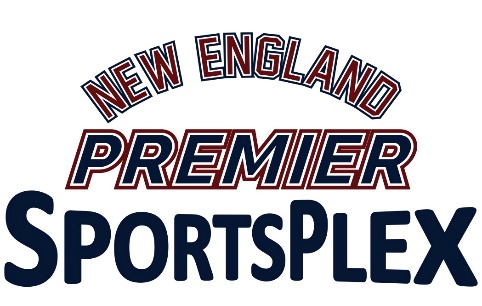 199 Newbury StreetDanvers, MA 01923(978) 777-2888newenglandpremiersportsplex.comSponsorships**There will be an initial cost for banner design and production subject to size and colors.DescriptionAnnual8’ x 24’(1 Only)GoldField Sponsor$30008’ x 20’(2 Only)SilverMain Wallco-sponsors$20006’ x 20’(2 Only)BronzeDugoutco-sponsors$10006’ x 20’(2 of 6 available)LargeUpper wall with multipleSponsors$7506’ x 10’(2 of 8 available)MediumLower wall with multiple sponsors$5003’ x 8’(8 of 10 available)SmallBatting and pitchingCages$250